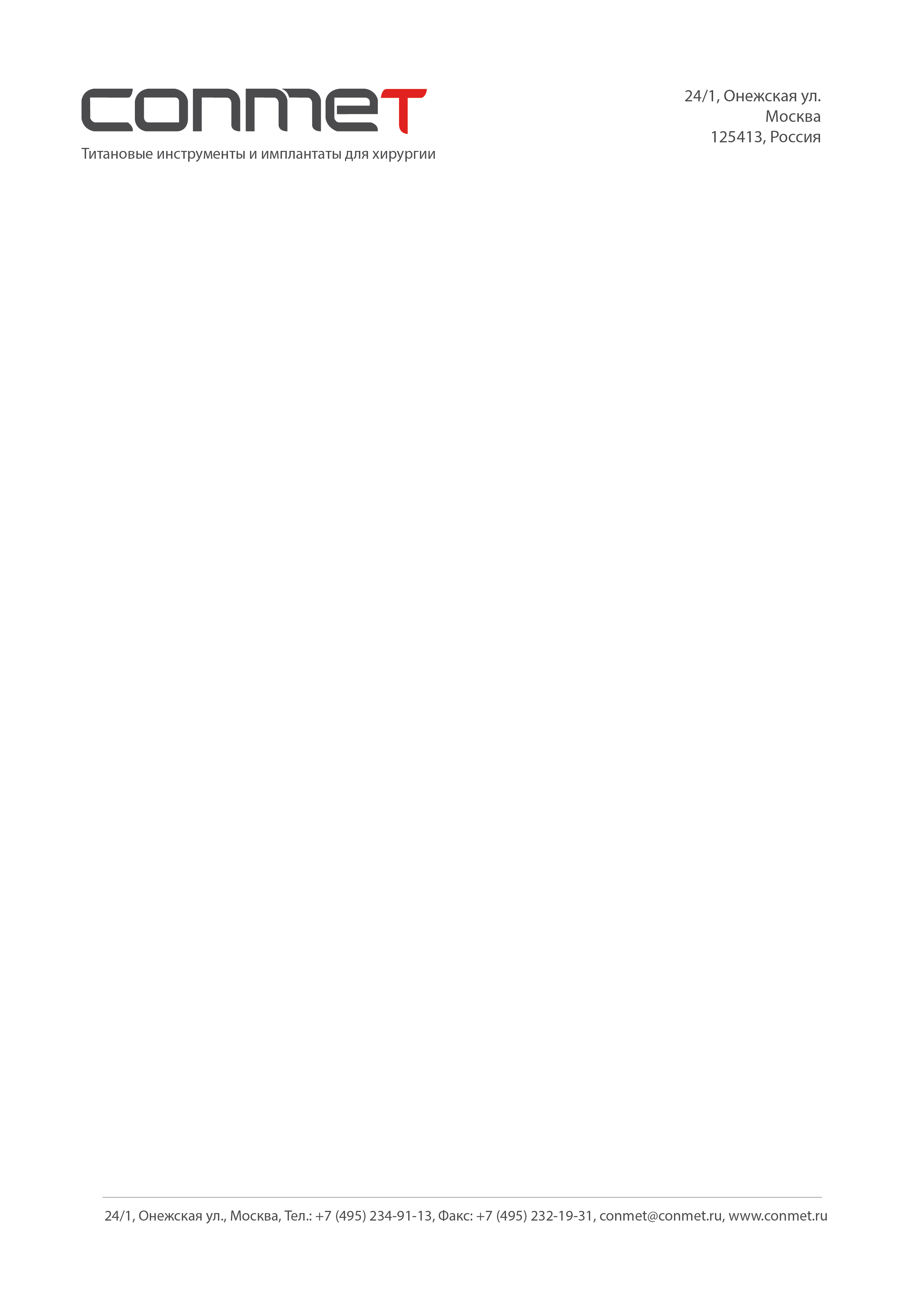 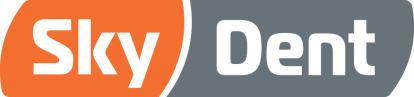 Программа практического курса«НАПРАВЛЯЮЩИЕ ХИРУРГИЧЕСКИЕ ШАБЛОНЫ»18-19 февраля 2019г. в Москве начало в 10:00Обучение проводит Жусев Андрей Ивановичкандидат медицинских наук, главный врач стоматологического центра SKY DENTМесто проведения: стоматологический центр SKY DENT (г. Москва, ул. Мишина, д. 26).Теоретическая часть Когда нужны направляющие хирургические шаблоны?Шаблоны для дентальной имплантации, костно-пластических операций.
Виды шаблонов (с опорой на кость, слизистую, зубы). Возможности и ограничения.
Погрешности при проведении операций с шаблонами и варианты их минимизации.
Программы для моделирования шаблонов.
Компоненты Конмет для направляющих шаблонов (втулки, винты, пины).
Варианты оборудования и методик для изготовления шаблонов.Особенности и протокол создания шаблонов при полной адентии.Экономическая целесообразность.Практическая частьИмпортирование Dicom файлов с КТ и КЛКТ. Сканирование гипсовых моделей и оттисков на КЛКТ томографе,Создание виртуальных 3Д моделей и удаление шумов. Моделирование виртуальных зубов.
Планирование имплантации.
Импорт оттисков и моделей  и объединение с данными КЛКТ. Проектирование направляющего хирургического шаблона3Д печать шаблона и пост обработка. Участники могут привезти свои Кт-КЛКТ исследования (в формате Dicom) и оттиски (или гипсовые модели) для проектирования и изготовления шаблонов.P.S. Для полноценного изучения и усвоения материала приезжать надо со своими ноутбуками с предварительно скаченной и установленной программой  BlueSkyBio: https://blueskybio.com/pages/download-softwareПо вопросам участия обращайтесь в ООО «КОНМЕТ»Тел.: (495) 234-91-13, (916) 296-46-24 e-mail: conmet@conmet.ru Контактное лицо: Морозова Надежда Анатольевна 